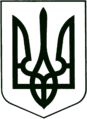 УКРАЇНА
МОГИЛІВ-ПОДІЛЬСЬКА МІСЬКА РАДА
ВІННИЦЬКОЇ ОБЛАСТІ  РІШЕННЯ №687Про затвердження Переліку підприємств, установ, організацій, що надають соціально важливі послуги населенню                                 Могилів-Подільської міської територіальної громади          Керуючись статтями 26, 59, 60 Закону України «Про місцеве самоврядування в Україні», для цілей застосування частини другої статті 18 Закону України «Про оренду державного та комунального майна», враховуючи додаток 4 до Порядку передачі в оренду державного та комунального майна, затвердженого постановою Кабінету Міністрів України від 03.06.2020р. №483 «Деякі питання оренди державного та комунального майна», - міська рада ВИРІШИЛА:          1. Затвердити Перелік підприємств, установ, організацій, що надають соціально важливі послуги населенню Могилів-Подільської міської територіальної громади Вінницької області згідно з додатком.          2. Взяти до відома, що зазначений в пункті 1 даного рішення Перелік не є виключним, до нього можуть вноситися зміни та доповнення на підставі відповідних рішень Могилів-Подільської міської ради.          3. Контроль за виконанням даного рішення покласти на першого заступника міського голови Безмещука П.О. та на постійну комісію міської ради з питань комунальної власності, житлово-комунального господарства, енергозбереження та транспорту (Гаврильченко Г.М.).Міський голова                                                       Геннадій ГЛУХМАНЮК                                                                                            Додаток                                                                                              до рішення 30 сесії                                                                                              міської ради 8 скликання                                                                                                                                                                                                від 23.02.2023 року №687   Перелік підприємств, установ, організацій, що надають соціально важливі послуги населенню Могилів-Подільської міської територіальної громади Вінницької області   Секретар міської ради                                                       Тетяна БОРИСОВАВід 23.02.2023р.30 сесії            8 скликання1.Акціонерне товариство «Державний ощадний банк України» (АТ «ОЩАДБАНК»), що є банківською установою державної власності, яка надає у касах банківських установ послугу із приймання і перерахування готівкових коштів за житлово-комунальні послуги під час забезпечення можливості не сплачувати комісію за надання такої послуги2.Акціонерне товариство «УКРПОШТА» (АТ «УКРПОШТА»), що є підприємством, яке надає універсальні послуги поштового зв’язку в населених пунктах на всій території України3.Громадські об’єднання осіб з інвалідністю, які реалізують проекти (програми), спрямовані на захист прав осіб з інвалідністю, за рахунок коштів державного або місцевого бюджетів, що підтверджується рішенням органу виконавчої влади або органу місцевого самоврядування, чи міжнародної технічної допомоги, що підтверджується реєстраційною карткою проекту (програми) згідно з додатком 1 до Порядку залучення, використання та моніторингу міжнародної технічної допомоги, затвердженого постановою Кабінету Міністрів України від 15 лютого 2002р. №153 «Про створення єдиної системи залучення, використання та моніторингу міжнародної технічної допомоги»4.Всеукраїнські громадські об’єднання фізкультурно-спортивного спрямування, суб’єкти паралімпійського руху, які отримують фінансову підтримку з державного бюджету, згідно з переліком, затвердженим Кабінетом Міністрів України5.Заклади культури, що мають статус національних і орендують майно державної або комунальної форми власності для провадження статутної діяльності6.Національний банк та уповноважені ним у встановленому законодавством порядку банки, в яких держава володіє часткою статутного капіталу в розмірі понад 75 відсотків, які орендують майно, що було закріплене на праві господарського відання за Національним банком і передане до сфери управління інших державних органів або у комунальну власність або закріплене на праві господарського відання за Національним банком, з цільовим функціональним призначенням для зберігання запасів готівки Національного банку та проведення технологічних процесів щодо забезпечення готівкового обігу7.Комунальне некомерційне підприємство «Могилів-Подільськаокружна лікарня інтенсивного лікування» Могилів-Подільської міської ради8.Комунальне некомерційне підприємство «Могилів-Подільський міський Центр первинної медико-санітарної допомоги» Могилів-Подільської міської ради  9.Могилів-Подільське міське комунальне підприємство «Водоканал»10.Могилів-Подільське міське комунальне підприємство «Теплоенергетик»11.Могилів-Подільське міське комунальне підприємство «Житловокомунгосп»12.Могилів-Подільське міське комунальне підприємство «Комбінат комунальних підприємств»13.Могилів-Подільське міське комунальне підприємство «Парк культури та відпочинку ім. Лесі Українки»14.Комунальне підприємство «Престелерадіоцентр «Краяни»15.Комунальне підприємство «Тірас» Могилів-Подільської міської ради16.Могилів-Подільське міське комунальне підприємство ритуального обслуговування «Скорбота»17.Комунальне підприємство «Добробут Плюс» Могилів-Подільської міської ради18.Громадська організація «Могилів-Подільська міська організація учасників антитерористичної операції «Патріот України» для провадження статутної діяльності19.Могилів-Подільська міська організація ветеранів України для провадження статутної діяльності